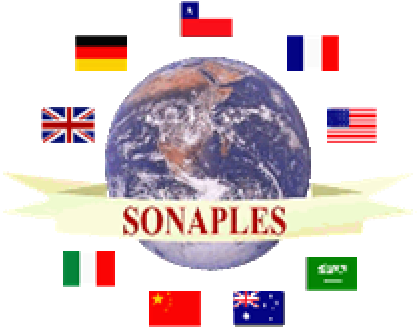 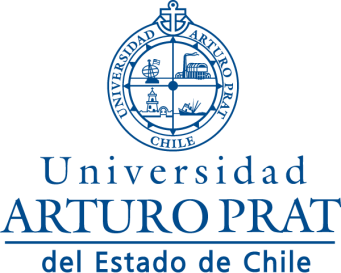 Universidad Arturo PratFacultad de Ciencias HumanasIquique, Chile10 y 11 de enero de 2019II Jornada "Enseñanza de Lenguas en Contextos Multiculturales"La Universidad Arturo Prat y la Sociedad Nacional de Profesores de Lenguas Extranjeras en la Enseñanza Superior (SONAPLES) tienen el agrado de invitar a los profesores de segundas lenguas y lenguas extranjeras de universidades chilenas, colegios e institutos de idiomas, a participar en la II Jornada "Enseñanza de Lenguas en Contextos Multiculturales".Conferencistas principalesDr. C. P. Gause. East Missouri State University. Professor and Department Chair. Conferencia: El idioma nativo y extranjero como factores  de integración y marginalización.ObjetivosEn el marco del objetivo principal de la sociedad, y siguiendo la I Jornada realizada en la UCSC en enero de 2017, la Jornada busca compartir instancias de construcción colectiva de conocimiento. Para ello, se plantean objetivos específicos como:Generar instancias de socialización de la labor científica actual en el campo de la enseñanza-aprendizaje de segundas lenguas (L2) y lenguas extranjeras (LE) en los niveles nacional y extranjero.Ofrecer oportunidad a docentes universitarios, de colegios e institutos de idiomas para presentar experiencias innovadoras relacionadas con la enseñanza de L2 y LE.Propiciar espacios de desarrollo de proyectos de investigación en el área de enseñanza-aprendizaje de L2 y LE.Servir como oportunidad de desarrollo docente y académico en un contexto sociocultural diverso que promueva la integración. Recepción de resúmenes: 1° de julio al 31 de octubre 2018Envío de evaluaciones: durante noviembre y diciembre, 2018Tipos de propuestas- Ponencias y experiencias de innovación educativa: 20 minutos de presentación; 5 minutos de preguntas. Docentes universitarios, de colegios e institutos de idiomas.- Taller sobre técnicas, estrategias, material didáctico, de aplicación en el aula. 1 hora.- Mesa redonda, “Enseñanza de idiomas en Chile, oportunidades y desafíos”. TemasLos trabajos deben enmarcarse en el tema general y nombre de la Jornada, "Enseñanza de Lenguas en Contextos Multiculturales".Metodología en aprendizajes de lenguas L2 y LE.Enseñanza de la cultura.Material de enseñanza.CurrículoInnovación educativa.Formación inicial docente.PrácticasEl español como segunda lengua o lengua extranjera.Producción de texto/material didáctico multicultural.Evaluación en L2 y LE como apoyo al aprendizaje de los estudiantes.Valor inscripción:Profesores universitarios, de colegios e institutos de idiomas: 15.000Socios de SONAPLES: 10.000Estudiantes de pre grado y post grado: 3.000Actas de la JornadaAl finalizar la Jornada, podrá hacer llegar al Comité Organizador el texto de su ponencia, el resumen de su experiencia de innovación educativa o taller, en el formato adjunto. Estos deberán ser enviados al correo electrónico: nbastias@unap.cl y psaa@unap.clComité organizadorPresidenta, Mg. Natalia BastíasMg. Celia GonzálezMg. Rossana CortésMg. Patricia Saa